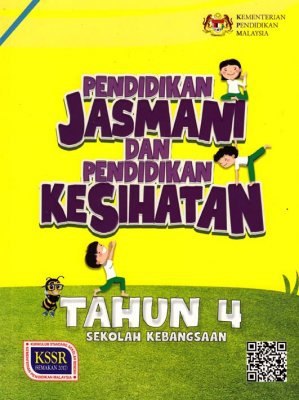 #MEMERLUKAN RPH LENGKAP UNTUK SETAHUN DAN BORANG TRANSIT PBD?#RPH2024/2025 coming soon on FEB 2024.Sila order melalui website (Autosent by EMAIL): https://rphsekolahrendah.com   @ PM: 017- 4991 336 (WhatsApp link: https://wa.me/60174991336 )Rozayus Whatsapp Channel (INFO DISKAUN): https://whatsapp.com/channel/0029VaBMmMlICVfgCkJq7x3nTELEGRAM (FREE RPT & DSKP): https://telegram.me/RPTDSKPSekolahRendahFB Group (FREE RPT): https://www.facebook.com/groups/freerpt/FB Page (Contoh RPH): https://www.facebook.com/RozaYusAcademy/Instagram: https://www.instagram.com/rozayus.academy/ Tiktok: https://www.tiktok.com/@rphrozayus *UP: Diizinkan untuk share tanpa membuang maklumat yang disampaikan oleh Rozayus AcademyMINGGU: 1MINGGU ORIENTASIMINGGU ORIENTASIMINGGU ORIENTASIMINGGU ORIENTASIMINGGU: 2 - 41.0	KESIHATAN DIRI DAN REPRODUKTIF1.0	KESIHATAN DIRI DAN REPRODUKTIF1.0	KESIHATAN DIRI DAN REPRODUKTIF1.0	KESIHATAN DIRI DAN REPRODUKTIFSTANDARD KANDUNGANSTANDARD PEMBELAJARANSTANDARD PRESTASISTANDARD PRESTASICATATANSTANDARD KANDUNGANSTANDARD PEMBELAJARANTAHAP PENGUASAANTAFSIRANCATATANKemahiran membuat keputusan dalam konteks kesihatan diri dan reproduktifMengamalkan cara mengurus diri:Akil balighMurid boleh:Menyatakan maksud akil baligh.Membincangkan dan memerihal perubahan fizikal lelaki serta perempuan apabila akil baligh.Menyatakan contoh simptom yang mungkin dialami ketika haid.1Menyatakan maksud akil baligh.Nota:Akil baligh bagi lelaki ialah ihtilam dan haid bagi perempuan.Ihtilam – ejakulasi kali pertama.Kitaran haid berlaku setiap bulan dengan purata 28 hari setiap kitaran.Contoh simptom yang dialami semasa haid ialah senggugut, mood swing, lesu dan mual.Contoh Mitos :Tidak boleh bersenam semasa haid.Kemahiran membuat keputusan dalam konteks kesihatan diri dan reproduktifMengamalkan cara mengurus diri:Akil balighMurid boleh:Menyatakan maksud akil baligh.Membincangkan dan memerihal perubahan fizikal lelaki serta perempuan apabila akil baligh.Menyatakan contoh simptom yang mungkin dialami ketika haid.2Menerangkan perubahan fizikal apabila akil baligh.Nota:Akil baligh bagi lelaki ialah ihtilam dan haid bagi perempuan.Ihtilam – ejakulasi kali pertama.Kitaran haid berlaku setiap bulan dengan purata 28 hari setiap kitaran.Contoh simptom yang dialami semasa haid ialah senggugut, mood swing, lesu dan mual.Contoh Mitos :Tidak boleh bersenam semasa haid.Kemahiran membuat keputusan dalam konteks kesihatan diri dan reproduktifMengamalkan cara mengurus diri:Akil balighMurid boleh:Menyatakan maksud akil baligh.Membincangkan dan memerihal perubahan fizikal lelaki serta perempuan apabila akil baligh.Menyatakan contoh simptom yang mungkin dialami ketika haid.3Membanding beza perubahan fizikal lelaki dan perempuan apabila akil baligh.Nota:Akil baligh bagi lelaki ialah ihtilam dan haid bagi perempuan.Ihtilam – ejakulasi kali pertama.Kitaran haid berlaku setiap bulan dengan purata 28 hari setiap kitaran.Contoh simptom yang dialami semasa haid ialah senggugut, mood swing, lesu dan mual.Contoh Mitos :Tidak boleh bersenam semasa haid.Kemahiran membuat keputusan dalam konteks kesihatan diri dan reproduktifMengamalkan cara mengurus diri:Akil balighMurid boleh:Menyatakan maksud akil baligh.Membincangkan dan memerihal perubahan fizikal lelaki serta perempuan apabila akil baligh.Menyatakan contoh simptom yang mungkin dialami ketika haid.4Menjelaskan melalui contoh simptom yang mungkin dialami semasa haid.Nota:Akil baligh bagi lelaki ialah ihtilam dan haid bagi perempuan.Ihtilam – ejakulasi kali pertama.Kitaran haid berlaku setiap bulan dengan purata 28 hari setiap kitaran.Contoh simptom yang dialami semasa haid ialah senggugut, mood swing, lesu dan mual.Contoh Mitos :Tidak boleh bersenam semasa haid.Kemahiran membuat keputusan dalam konteks kesihatan diri dan reproduktifMengamalkan cara mengurus diri:Akil balighMurid boleh:Menyatakan maksud akil baligh.Membincangkan dan memerihal perubahan fizikal lelaki serta perempuan apabila akil baligh.Menyatakan contoh simptom yang mungkin dialami ketika haid.5Membuat pertimbangan kepada mitos berkaitan haid dan ihtilam.Nota:Akil baligh bagi lelaki ialah ihtilam dan haid bagi perempuan.Ihtilam – ejakulasi kali pertama.Kitaran haid berlaku setiap bulan dengan purata 28 hari setiap kitaran.Contoh simptom yang dialami semasa haid ialah senggugut, mood swing, lesu dan mual.Contoh Mitos :Tidak boleh bersenam semasa haid.Kemahiran membuat keputusan dalam konteks kesihatan diri dan reproduktifMengamalkan cara mengurus diri:Akil balighMurid boleh:Menyatakan maksud akil baligh.Membincangkan dan memerihal perubahan fizikal lelaki serta perempuan apabila akil baligh.Menyatakan contoh simptom yang mungkin dialami ketika haid.6Menghasilkan amalan terbaik pengurusan diri apabila akil baligh.Nota:Akil baligh bagi lelaki ialah ihtilam dan haid bagi perempuan.Ihtilam – ejakulasi kali pertama.Kitaran haid berlaku setiap bulan dengan purata 28 hari setiap kitaran.Contoh simptom yang dialami semasa haid ialah senggugut, mood swing, lesu dan mual.Contoh Mitos :Tidak boleh bersenam semasa haid.MINGGU: 5CUTI PERAYAAN HARI RAYA AIDILFITRICUTI PERAYAAN HARI RAYA AIDILFITRICUTI PERAYAAN HARI RAYA AIDILFITRICUTI PERAYAAN HARI RAYA AIDILFITRIMINGGU: 6 - 71.0	KESIHATAN DIRI DAN REPRODUKTIF1.0	KESIHATAN DIRI DAN REPRODUKTIF1.0	KESIHATAN DIRI DAN REPRODUKTIF1.0	KESIHATAN DIRI DAN REPRODUKTIFSTANDARD KANDUNGANSTANDARD PEMBELAJARANSTANDARD PRESTASISTANDARD PRESTASICATATANSTANDARD KANDUNGANSTANDARD PEMBELAJARANTAHAP PENGUASAANTAFSIRANCATATANKemahiran membuat keputusan dalam konteks kesihatan diri dan reproduktifMengamalkan cara mengurus diri:Akil balighMurid boleh:Membincangkan dan memerihal mitos berkaitan haid serta ihtilam.Menilai amalan terbaik pengurusan diri apabila akil baligh.1Menyatakan maksud akil baligh.Nota:Akil baligh bagi lelaki ialah ihtilam dan haid bagi perempuan.Ihtilam – ejakulasi kali pertama.Kitaran haid berlaku setiap bulan dengan purata 28 hari setiap kitaran.Contoh simptom yang dialami semasa haid ialah senggugut, mood swing, lesu dan mual.Contoh Mitos :Tidak boleh bersenam semasa haid.Kemahiran membuat keputusan dalam konteks kesihatan diri dan reproduktifMengamalkan cara mengurus diri:Akil balighMurid boleh:Membincangkan dan memerihal mitos berkaitan haid serta ihtilam.Menilai amalan terbaik pengurusan diri apabila akil baligh.2Menerangkan perubahan fizikal apabila akil baligh.Nota:Akil baligh bagi lelaki ialah ihtilam dan haid bagi perempuan.Ihtilam – ejakulasi kali pertama.Kitaran haid berlaku setiap bulan dengan purata 28 hari setiap kitaran.Contoh simptom yang dialami semasa haid ialah senggugut, mood swing, lesu dan mual.Contoh Mitos :Tidak boleh bersenam semasa haid.Kemahiran membuat keputusan dalam konteks kesihatan diri dan reproduktifMengamalkan cara mengurus diri:Akil balighMurid boleh:Membincangkan dan memerihal mitos berkaitan haid serta ihtilam.Menilai amalan terbaik pengurusan diri apabila akil baligh.3Membanding beza perubahan fizikal lelaki dan perempuan apabila akil baligh.Nota:Akil baligh bagi lelaki ialah ihtilam dan haid bagi perempuan.Ihtilam – ejakulasi kali pertama.Kitaran haid berlaku setiap bulan dengan purata 28 hari setiap kitaran.Contoh simptom yang dialami semasa haid ialah senggugut, mood swing, lesu dan mual.Contoh Mitos :Tidak boleh bersenam semasa haid.Kemahiran membuat keputusan dalam konteks kesihatan diri dan reproduktifMengamalkan cara mengurus diri:Akil balighMurid boleh:Membincangkan dan memerihal mitos berkaitan haid serta ihtilam.Menilai amalan terbaik pengurusan diri apabila akil baligh.4Menjelaskan melalui contoh simptom yang mungkin dialami semasa haid.Nota:Akil baligh bagi lelaki ialah ihtilam dan haid bagi perempuan.Ihtilam – ejakulasi kali pertama.Kitaran haid berlaku setiap bulan dengan purata 28 hari setiap kitaran.Contoh simptom yang dialami semasa haid ialah senggugut, mood swing, lesu dan mual.Contoh Mitos :Tidak boleh bersenam semasa haid.Kemahiran membuat keputusan dalam konteks kesihatan diri dan reproduktifMengamalkan cara mengurus diri:Akil balighMurid boleh:Membincangkan dan memerihal mitos berkaitan haid serta ihtilam.Menilai amalan terbaik pengurusan diri apabila akil baligh.5Membuat pertimbangan kepada mitos berkaitan haid dan ihtilam.Nota:Akil baligh bagi lelaki ialah ihtilam dan haid bagi perempuan.Ihtilam – ejakulasi kali pertama.Kitaran haid berlaku setiap bulan dengan purata 28 hari setiap kitaran.Contoh simptom yang dialami semasa haid ialah senggugut, mood swing, lesu dan mual.Contoh Mitos :Tidak boleh bersenam semasa haid.Kemahiran membuat keputusan dalam konteks kesihatan diri dan reproduktifMengamalkan cara mengurus diri:Akil balighMurid boleh:Membincangkan dan memerihal mitos berkaitan haid serta ihtilam.Menilai amalan terbaik pengurusan diri apabila akil baligh.6Menghasilkan amalan terbaik pengurusan diri apabila akil baligh.Nota:Akil baligh bagi lelaki ialah ihtilam dan haid bagi perempuan.Ihtilam – ejakulasi kali pertama.Kitaran haid berlaku setiap bulan dengan purata 28 hari setiap kitaran.Contoh simptom yang dialami semasa haid ialah senggugut, mood swing, lesu dan mual.Contoh Mitos :Tidak boleh bersenam semasa haid.MINGGU: 8 - 91.0	KESIHATAN DIRI DAN REPRODUKTIF1.0	KESIHATAN DIRI DAN REPRODUKTIF1.0	KESIHATAN DIRI DAN REPRODUKTIF1.0	KESIHATAN DIRI DAN REPRODUKTIFSTANDARD KANDUNGANSTANDARD PEMBELAJARANSTANDARD PRESTASISTANDARD PRESTASICATATANSTANDARD KANDUNGANSTANDARD PEMBELAJARANTAHAP PENGUASAANTAFSIRANCATATANKemahiranmenangani pengaruh dalaman serta luaran yang mempengaruhi kesihatan diri dan reproduktifMenghargai dan menghormati:Perubahan fizikal diri sendiri dan orang lainMurid boleh:Membincangkan cara menghargai dan menghormati perubahan fizikal diri sendiri.Membincangkan cara menghargai dan menghormati perubahan fizikal orang lain.1Menyenaraikan cara menghargai dan menghormati perubahan fizikal diri sendiri.Cadangan Aktiviti:Gallery walkSimulasiJejak maklumatKemahiranmenangani pengaruh dalaman serta luaran yang mempengaruhi kesihatan diri dan reproduktifMenghargai dan menghormati:Perubahan fizikal diri sendiri dan orang lainMurid boleh:Membincangkan cara menghargai dan menghormati perubahan fizikal diri sendiri.Membincangkan cara menghargai dan menghormati perubahan fizikal orang lain.2Menjelaskan dengan contoh cara menghargai dan menghormati perubahan fizikal orang lain.Cadangan Aktiviti:Gallery walkSimulasiJejak maklumatKemahiranmenangani pengaruh dalaman serta luaran yang mempengaruhi kesihatan diri dan reproduktifMenghargai dan menghormati:Perubahan fizikal diri sendiri dan orang lainMurid boleh:Membincangkan cara menghargai dan menghormati perubahan fizikal diri sendiri.Membincangkan cara menghargai dan menghormati perubahan fizikal orang lain.3Menunjuk cara menghargai dan menghormati perubahan fizikal diri sendiri serta orang lain.Cadangan Aktiviti:Gallery walkSimulasiJejak maklumatKemahiranmenangani pengaruh dalaman serta luaran yang mempengaruhi kesihatan diri dan reproduktifMenghargai dan menghormati:Perubahan fizikal diri sendiri dan orang lainMurid boleh:Membincangkan cara menghargai dan menghormati perubahan fizikal diri sendiri.Membincangkan cara menghargai dan menghormati perubahan fizikal orang lain.4Menjelaskan dengan contoh kepentingan menghargai dan menghormati perubahanfizikal diri sendiri serta orang lain.Cadangan Aktiviti:Gallery walkSimulasiJejak maklumat5Mengesyorkan tindakan yang perlu diambil apabila seseorang tidak menghormati perubahan fizikal orang lain.6Berkomunikasi secara berkesan cara menghormati perubahan fizikal diri sendiri dan orang lain.MINGGU: 10 - 112.0	PENYALAHGUNAAN BAHAN2.0	PENYALAHGUNAAN BAHAN2.0	PENYALAHGUNAAN BAHAN2.0	PENYALAHGUNAAN BAHANSTANDARD KANDUNGANSTANDARD PEMBELAJARANSTANDARD PRESTASISTANDARD PRESTASICATATANSTANDARD KANDUNGANSTANDARD PEMBELAJARANTAHAP PENGUASAANTAFSIRANCATATANKemahiranmenangani situasi berisiko terhadap penyalahgunaan bahan kepada diri, keluarga serta masyarakatBerkata TIDAK kepada:AlkoholMurid boleh:Mengetahui maksud alkohol.Menganalisis kesan pengambilan alkohol.Mengaplikasikan cara mengelakkan diri daripada pengambilan alkohol dalam makanan dan minuman.1Menyatakan maksud alkohol.Nota:Alkohol ialah cecair yang mudah terbakar dan memabukkan. (Kamus Dewan Edisi Keempat)Cadangan Aktiviti:Simulasi berkata TIDAK kepada alkohol.Kajian lapanganKemahiranmenangani situasi berisiko terhadap penyalahgunaan bahan kepada diri, keluarga serta masyarakatBerkata TIDAK kepada:AlkoholMurid boleh:Mengetahui maksud alkohol.Menganalisis kesan pengambilan alkohol.Mengaplikasikan cara mengelakkan diri daripada pengambilan alkohol dalam makanan dan minuman.2Menyatakan contoh makanan dan minuman yang mengandungi alkohol.Nota:Alkohol ialah cecair yang mudah terbakar dan memabukkan. (Kamus Dewan Edisi Keempat)Cadangan Aktiviti:Simulasi berkata TIDAK kepada alkohol.Kajian lapanganKemahiranmenangani situasi berisiko terhadap penyalahgunaan bahan kepada diri, keluarga serta masyarakatBerkata TIDAK kepada:AlkoholMurid boleh:Mengetahui maksud alkohol.Menganalisis kesan pengambilan alkohol.Mengaplikasikan cara mengelakkan diri daripada pengambilan alkohol dalam makanan dan minuman.3Menunjuk cara berkata TIDAK kepada alkohol.Nota:Alkohol ialah cecair yang mudah terbakar dan memabukkan. (Kamus Dewan Edisi Keempat)Cadangan Aktiviti:Simulasi berkata TIDAK kepada alkohol.Kajian lapanganKemahiranmenangani situasi berisiko terhadap penyalahgunaan bahan kepada diri, keluarga serta masyarakatBerkata TIDAK kepada:AlkoholMurid boleh:Mengetahui maksud alkohol.Menganalisis kesan pengambilan alkohol.Mengaplikasikan cara mengelakkan diri daripada pengambilan alkohol dalam makanan dan minuman.4Menganalisis kesan bahaya alkohol terhadap kesihatan diri.Nota:Alkohol ialah cecair yang mudah terbakar dan memabukkan. (Kamus Dewan Edisi Keempat)Cadangan Aktiviti:Simulasi berkata TIDAK kepada alkohol.Kajian lapanganKemahiranmenangani situasi berisiko terhadap penyalahgunaan bahan kepada diri, keluarga serta masyarakatBerkata TIDAK kepada:AlkoholMurid boleh:Mengetahui maksud alkohol.Menganalisis kesan pengambilan alkohol.Mengaplikasikan cara mengelakkan diri daripada pengambilan alkohol dalam makanan dan minuman.5Mengesyorkan aktiviti yang sihat bagi mengelakkan diri daripada alkohol.Nota:Alkohol ialah cecair yang mudah terbakar dan memabukkan. (Kamus Dewan Edisi Keempat)Cadangan Aktiviti:Simulasi berkata TIDAK kepada alkohol.Kajian lapanganKemahiranmenangani situasi berisiko terhadap penyalahgunaan bahan kepada diri, keluarga serta masyarakatBerkata TIDAK kepada:AlkoholMurid boleh:Mengetahui maksud alkohol.Menganalisis kesan pengambilan alkohol.Mengaplikasikan cara mengelakkan diri daripada pengambilan alkohol dalam makanan dan minuman.6Mencipta karya tentang bahaya alkohol.Nota:Alkohol ialah cecair yang mudah terbakar dan memabukkan. (Kamus Dewan Edisi Keempat)Cadangan Aktiviti:Simulasi berkata TIDAK kepada alkohol.Kajian lapanganCUTI PENGGAL 1, SESI 2024/2025KUMPULAN A: 24.05.2024 - 02.06.2024, KUMPULAN B: 25.05.2024 - 02.06.2024CUTI PENGGAL 1, SESI 2024/2025KUMPULAN A: 24.05.2024 - 02.06.2024, KUMPULAN B: 25.05.2024 - 02.06.2024CUTI PENGGAL 1, SESI 2024/2025KUMPULAN A: 24.05.2024 - 02.06.2024, KUMPULAN B: 25.05.2024 - 02.06.2024CUTI PENGGAL 1, SESI 2024/2025KUMPULAN A: 24.05.2024 - 02.06.2024, KUMPULAN B: 25.05.2024 - 02.06.2024CUTI PENGGAL 1, SESI 2024/2025KUMPULAN A: 24.05.2024 - 02.06.2024, KUMPULAN B: 25.05.2024 - 02.06.2024MINGGU: 12 2.0	PENYALAHGUNAAN BAHAN2.0	PENYALAHGUNAAN BAHAN2.0	PENYALAHGUNAAN BAHAN2.0	PENYALAHGUNAAN BAHANSTANDARD KANDUNGANSTANDARD PEMBELAJARANSTANDARD PRESTASISTANDARD PRESTASICATATANSTANDARD KANDUNGANSTANDARD PEMBELAJARANTAHAP PENGUASAANTAFSIRANCATATANKemahiranmenangani situasi berisiko terhadap penyalahgunaan bahan kepada diri, keluarga serta masyarakatBerkata TIDAK kepada:AlkoholMurid boleh:Mengaplikasikan cara mengelakkan diri daripada pengambilan alkohol dalam makanan dan minuman.1Menyatakan maksud alkohol.Nota:Alkohol ialah cecair yang mudah terbakar dan memabukkan. (Kamus Dewan Edisi Keempat)Cadangan Aktiviti:Simulasi berkata TIDAK kepada alkohol.Kajian lapanganKemahiranmenangani situasi berisiko terhadap penyalahgunaan bahan kepada diri, keluarga serta masyarakatBerkata TIDAK kepada:AlkoholMurid boleh:Mengaplikasikan cara mengelakkan diri daripada pengambilan alkohol dalam makanan dan minuman.2Menyatakan contoh makanan dan minuman yang mengandungi alkohol.Nota:Alkohol ialah cecair yang mudah terbakar dan memabukkan. (Kamus Dewan Edisi Keempat)Cadangan Aktiviti:Simulasi berkata TIDAK kepada alkohol.Kajian lapanganKemahiranmenangani situasi berisiko terhadap penyalahgunaan bahan kepada diri, keluarga serta masyarakatBerkata TIDAK kepada:AlkoholMurid boleh:Mengaplikasikan cara mengelakkan diri daripada pengambilan alkohol dalam makanan dan minuman.3Menunjuk cara berkata TIDAK kepada alkohol.Nota:Alkohol ialah cecair yang mudah terbakar dan memabukkan. (Kamus Dewan Edisi Keempat)Cadangan Aktiviti:Simulasi berkata TIDAK kepada alkohol.Kajian lapanganKemahiranmenangani situasi berisiko terhadap penyalahgunaan bahan kepada diri, keluarga serta masyarakatBerkata TIDAK kepada:AlkoholMurid boleh:Mengaplikasikan cara mengelakkan diri daripada pengambilan alkohol dalam makanan dan minuman.4Menganalisis kesan bahaya alkohol terhadap kesihatan diri.Nota:Alkohol ialah cecair yang mudah terbakar dan memabukkan. (Kamus Dewan Edisi Keempat)Cadangan Aktiviti:Simulasi berkata TIDAK kepada alkohol.Kajian lapanganKemahiranmenangani situasi berisiko terhadap penyalahgunaan bahan kepada diri, keluarga serta masyarakatBerkata TIDAK kepada:AlkoholMurid boleh:Mengaplikasikan cara mengelakkan diri daripada pengambilan alkohol dalam makanan dan minuman.5Mengesyorkan aktiviti yang sihat bagi mengelakkan diri daripada alkohol.Nota:Alkohol ialah cecair yang mudah terbakar dan memabukkan. (Kamus Dewan Edisi Keempat)Cadangan Aktiviti:Simulasi berkata TIDAK kepada alkohol.Kajian lapanganKemahiranmenangani situasi berisiko terhadap penyalahgunaan bahan kepada diri, keluarga serta masyarakatBerkata TIDAK kepada:AlkoholMurid boleh:Mengaplikasikan cara mengelakkan diri daripada pengambilan alkohol dalam makanan dan minuman.6Mencipta karya tentang bahaya alkohol.Nota:Alkohol ialah cecair yang mudah terbakar dan memabukkan. (Kamus Dewan Edisi Keempat)Cadangan Aktiviti:Simulasi berkata TIDAK kepada alkohol.Kajian lapanganMINGGU: 13 - 163.0 PENGURUSAN MENTAL DAN EMOSI3.0 PENGURUSAN MENTAL DAN EMOSI3.0 PENGURUSAN MENTAL DAN EMOSI3.0 PENGURUSAN MENTAL DAN EMOSISTANDARD KANDUNGANSTANDARD PEMBELAJARANSTANDARD PRESTASISTANDARD PRESTASICATATANSTANDARD KANDUNGANSTANDARD PEMBELAJARANTAHAP PENGUASAANTAFSIRANCATATANKemahiranmengurus mental dan emosi dalam kehidupan harianMengurus mental dan emosi:Konflik dan stresMurid boleh:Menyatakan maksud konflik dan stres.Mengenal pasti punca konflik dan stres dalam diri sendiri.Menilai kesankonflik dan stres terhadap diri sendiri.Menjana idea dan mengamalkan cara mengurus konflik dan stres.1Menyatakan maksud konflik dan stres.Nota:Konflik bermaksud perselisihan atau pertentangan antara individu, idea, kepentingan dan lain- lain.Stres ialah keadaan resah, cemas, tegang dan sebagainya akibat tekanan mental atau fizikal.(Kamus Dewan Edisi Keempat)Cadangan Aktiviti:Membina peta pemikiran.PosterKemahiranmengurus mental dan emosi dalam kehidupan harianMengurus mental dan emosi:Konflik dan stresMurid boleh:Menyatakan maksud konflik dan stres.Mengenal pasti punca konflik dan stres dalam diri sendiri.Menilai kesankonflik dan stres terhadap diri sendiri.Menjana idea dan mengamalkan cara mengurus konflik dan stres.2Menjelaskan tanda konflik dan stres.Nota:Konflik bermaksud perselisihan atau pertentangan antara individu, idea, kepentingan dan lain- lain.Stres ialah keadaan resah, cemas, tegang dan sebagainya akibat tekanan mental atau fizikal.(Kamus Dewan Edisi Keempat)Cadangan Aktiviti:Membina peta pemikiran.PosterKemahiranmengurus mental dan emosi dalam kehidupan harianMengurus mental dan emosi:Konflik dan stresMurid boleh:Menyatakan maksud konflik dan stres.Mengenal pasti punca konflik dan stres dalam diri sendiri.Menilai kesankonflik dan stres terhadap diri sendiri.Menjana idea dan mengamalkan cara mengurus konflik dan stres.3Membincangkan punca konflik dan stres.Nota:Konflik bermaksud perselisihan atau pertentangan antara individu, idea, kepentingan dan lain- lain.Stres ialah keadaan resah, cemas, tegang dan sebagainya akibat tekanan mental atau fizikal.(Kamus Dewan Edisi Keempat)Cadangan Aktiviti:Membina peta pemikiran.PosterKemahiranmengurus mental dan emosi dalam kehidupan harianMengurus mental dan emosi:Konflik dan stresMurid boleh:Menyatakan maksud konflik dan stres.Mengenal pasti punca konflik dan stres dalam diri sendiri.Menilai kesankonflik dan stres terhadap diri sendiri.Menjana idea dan mengamalkan cara mengurus konflik dan stres.4Menganalisis kesan konflik dan stres terhadap diri sendiri.Nota:Konflik bermaksud perselisihan atau pertentangan antara individu, idea, kepentingan dan lain- lain.Stres ialah keadaan resah, cemas, tegang dan sebagainya akibat tekanan mental atau fizikal.(Kamus Dewan Edisi Keempat)Cadangan Aktiviti:Membina peta pemikiran.PosterKemahiranmengurus mental dan emosi dalam kehidupan harianMengurus mental dan emosi:Konflik dan stresMurid boleh:Menyatakan maksud konflik dan stres.Mengenal pasti punca konflik dan stres dalam diri sendiri.Menilai kesankonflik dan stres terhadap diri sendiri.Menjana idea dan mengamalkan cara mengurus konflik dan stres.5Mengesyorkan cara mengurus konflik dan stres.Nota:Konflik bermaksud perselisihan atau pertentangan antara individu, idea, kepentingan dan lain- lain.Stres ialah keadaan resah, cemas, tegang dan sebagainya akibat tekanan mental atau fizikal.(Kamus Dewan Edisi Keempat)Cadangan Aktiviti:Membina peta pemikiran.PosterKemahiranmengurus mental dan emosi dalam kehidupan harianMengurus mental dan emosi:Konflik dan stresMurid boleh:Menyatakan maksud konflik dan stres.Mengenal pasti punca konflik dan stres dalam diri sendiri.Menilai kesankonflik dan stres terhadap diri sendiri.Menjana idea dan mengamalkan cara mengurus konflik dan stres.6Menyebar luas maklumat cara mengurus konflik dan stres.Nota:Konflik bermaksud perselisihan atau pertentangan antara individu, idea, kepentingan dan lain- lain.Stres ialah keadaan resah, cemas, tegang dan sebagainya akibat tekanan mental atau fizikal.(Kamus Dewan Edisi Keempat)Cadangan Aktiviti:Membina peta pemikiran.PosterMINGGU: 17 - 204.0 KEKELUARGAAN4.0 KEKELUARGAAN4.0 KEKELUARGAAN4.0 KEKELUARGAANSTANDARD KANDUNGANSTANDARD PEMBELAJARANSTANDARD PRESTASISTANDARD PRESTASICATATANSTANDARD KANDUNGANSTANDARD PEMBELAJARANTAHAP PENGUASAANTAFSIRANCATATANPeranan diri sendiri dan ahli keluarga serta kepentingan institusi kekeluargaan dalam aspek kesihatan keluargaMenangani gejala sosialTanggungjawab ahli keluargaPeranan ahli keluargaMurid boleh:Menjelaskan contoh gejala sosial.Membincangkan peranan dan tanggungjawab ahli keluarga dalam menangani gejala sosial.Menilai kepentingan sokongan ahli keluarga dalam menangani gejala sosial.1Menyatakan contoh gejala sosial.Nota:Keluarga adalah anggota rumah tangga yang saling berhubungan melalui pertalian darah, perkahwinan atau anak angkat. (WHO, 1969)Cadangan Aktiviti:BerceritaSimulasiPeranan diri sendiri dan ahli keluarga serta kepentingan institusi kekeluargaan dalam aspek kesihatan keluargaMenangani gejala sosialTanggungjawab ahli keluargaPeranan ahli keluargaMurid boleh:Menjelaskan contoh gejala sosial.Membincangkan peranan dan tanggungjawab ahli keluarga dalam menangani gejala sosial.Menilai kepentingan sokongan ahli keluarga dalam menangani gejala sosial.2Menceritakan peranan dan tanggungjawab ahli keluarga.Nota:Keluarga adalah anggota rumah tangga yang saling berhubungan melalui pertalian darah, perkahwinan atau anak angkat. (WHO, 1969)Cadangan Aktiviti:BerceritaSimulasiPeranan diri sendiri dan ahli keluarga serta kepentingan institusi kekeluargaan dalam aspek kesihatan keluargaMenangani gejala sosialTanggungjawab ahli keluargaPeranan ahli keluargaMurid boleh:Menjelaskan contoh gejala sosial.Membincangkan peranan dan tanggungjawab ahli keluarga dalam menangani gejala sosial.Menilai kepentingan sokongan ahli keluarga dalam menangani gejala sosial.3Menjelaskan dengan contoh peranan dan tanggungjawab ahli keluarga dalam menangani gejala sosial.Nota:Keluarga adalah anggota rumah tangga yang saling berhubungan melalui pertalian darah, perkahwinan atau anak angkat. (WHO, 1969)Cadangan Aktiviti:BerceritaSimulasiPeranan diri sendiri dan ahli keluarga serta kepentingan institusi kekeluargaan dalam aspek kesihatan keluargaMenangani gejala sosialTanggungjawab ahli keluargaPeranan ahli keluargaMurid boleh:Menjelaskan contoh gejala sosial.Membincangkan peranan dan tanggungjawab ahli keluarga dalam menangani gejala sosial.Menilai kepentingan sokongan ahli keluarga dalam menangani gejala sosial.4Menganalisis kepentingan sokongan ahli keluarga dalam menangani gejala sosial.Nota:Keluarga adalah anggota rumah tangga yang saling berhubungan melalui pertalian darah, perkahwinan atau anak angkat. (WHO, 1969)Cadangan Aktiviti:BerceritaSimulasi5Mencadangkan bentuk sokongan ahli keluarga dalam menangani gejala sosial.6Berkomunikasi secara berkesan dengan ahli keluarga untuk menangani gejala sosial.MINGGU: 21 - 235.0 PERHUBUNGAN5.0 PERHUBUNGAN5.0 PERHUBUNGAN5.0 PERHUBUNGANSTANDARD KANDUNGANSTANDARD PEMBELAJARANSTANDARD PRESTASISTANDARD PRESTASICATATANSTANDARD KANDUNGANSTANDARD PEMBELAJARANTAHAP PENGUASAANTAFSIRANCATATANKemahiraninterpersonal dan komunikasi berkesan dalam kehidupan harianMenjalin perhubungan sihat dengan orang lain:Kasih sayangMurid boleh:Menyatakankepentingan menyayangi diri sendiri dan orang lain.Menunjuk cara meluahkan perasaan kasih sayang kepada orang lain.Mengesyorkan cara meluahkan perasaan yang sesuai dalam kehidupan harian.1Menyatakan kepentingan menyayangi diri sendiri, ahli keluarga dan orang lain.Cadangan Aktiviti:Main perananSimulasiMerancang aktiviti yang sihat bersama- sama dengan orang lain.Kemahiraninterpersonal dan komunikasi berkesan dalam kehidupan harianMenjalin perhubungan sihat dengan orang lain:Kasih sayangMurid boleh:Menyatakankepentingan menyayangi diri sendiri dan orang lain.Menunjuk cara meluahkan perasaan kasih sayang kepada orang lain.Mengesyorkan cara meluahkan perasaan yang sesuai dalam kehidupan harian.2Menceritakan cara meluahkan perasaan kasih sayang kepada orang lain.Cadangan Aktiviti:Main perananSimulasiMerancang aktiviti yang sihat bersama- sama dengan orang lain.Kemahiraninterpersonal dan komunikasi berkesan dalam kehidupan harianMenjalin perhubungan sihat dengan orang lain:Kasih sayangMurid boleh:Menyatakankepentingan menyayangi diri sendiri dan orang lain.Menunjuk cara meluahkan perasaan kasih sayang kepada orang lain.Mengesyorkan cara meluahkan perasaan yang sesuai dalam kehidupan harian.3Menunjuk cara meluahkan perasaan kasih sayang dalam keluarga.Cadangan Aktiviti:Main perananSimulasiMerancang aktiviti yang sihat bersama- sama dengan orang lain.Kemahiraninterpersonal dan komunikasi berkesan dalam kehidupan harianMenjalin perhubungan sihat dengan orang lain:Kasih sayangMurid boleh:Menyatakankepentingan menyayangi diri sendiri dan orang lain.Menunjuk cara meluahkan perasaan kasih sayang kepada orang lain.Mengesyorkan cara meluahkan perasaan yang sesuai dalam kehidupan harian.4Menjelaskan melalui contoh cara meluahkan perasaan yang sesuai dalam kehidupan harian.Cadangan Aktiviti:Main perananSimulasiMerancang aktiviti yang sihat bersama- sama dengan orang lain.Kemahiraninterpersonal dan komunikasi berkesan dalam kehidupan harianMenjalin perhubungan sihat dengan orang lain:Kasih sayangMurid boleh:Menyatakankepentingan menyayangi diri sendiri dan orang lain.Menunjuk cara meluahkan perasaan kasih sayang kepada orang lain.Mengesyorkan cara meluahkan perasaan yang sesuai dalam kehidupan harian.5Meramalkan kesan meluahkan perasaan kasih sayang dalam kehidupan harian.Cadangan Aktiviti:Main perananSimulasiMerancang aktiviti yang sihat bersama- sama dengan orang lain.Kemahiraninterpersonal dan komunikasi berkesan dalam kehidupan harianMenjalin perhubungan sihat dengan orang lain:Kasih sayangMurid boleh:Menyatakankepentingan menyayangi diri sendiri dan orang lain.Menunjuk cara meluahkan perasaan kasih sayang kepada orang lain.Mengesyorkan cara meluahkan perasaan yang sesuai dalam kehidupan harian.6Menghasilkan karya untuk meluahkan perasaan kasih sayang terhadap diri sendiri dan ahli dalam keluarga.Cadangan Aktiviti:Main perananSimulasiMerancang aktiviti yang sihat bersama- sama dengan orang lain.MINGGU: 24 - 266.0	PENYAKIT6.0	PENYAKIT6.0	PENYAKIT6.0	PENYAKITSTANDARD KANDUNGANSTANDARD PEMBELAJARANSTANDARD PRESTASISTANDARD PRESTASICATATANSTANDARD KANDUNGANSTANDARD PEMBELAJARANTAHAP PENGUASAANTAFSIRANCATATAN6.1 Kemahiran mencegah dan mengurangkan faktor risiko penyakit dalam kehidupan harianPenyakit tidak berjangkit:Murid boleh:Menyatakan contoh penyakit tidak berjangkit.Menghubungkait punca dan kesan penyakit tidak berjangkit.6.1.3 Berkomunikasi mengenai cara pencegahan penyakit tidak berjangkit.1Menyatakan punca penyakit tidak berjangkit seperti penyakit jantung, asma, penyakit buah pinggang dan diabetes.Nota:Penyakit tidak berjangkit adalah seperti penyakit jantung, asma, penyakit buah pinggang dan diabetes.6.1 Kemahiran mencegah dan mengurangkan faktor risiko penyakit dalam kehidupan harianPenyakit tidak berjangkit:Murid boleh:Menyatakan contoh penyakit tidak berjangkit.Menghubungkait punca dan kesan penyakit tidak berjangkit.6.1.3 Berkomunikasi mengenai cara pencegahan penyakit tidak berjangkit.2Menerangkan punca penyakit tidak berjangkit.Nota:Penyakit tidak berjangkit adalah seperti penyakit jantung, asma, penyakit buah pinggang dan diabetes.6.1 Kemahiran mencegah dan mengurangkan faktor risiko penyakit dalam kehidupan harianPenyakit tidak berjangkit:Murid boleh:Menyatakan contoh penyakit tidak berjangkit.Menghubungkait punca dan kesan penyakit tidak berjangkit.6.1.3 Berkomunikasi mengenai cara pencegahan penyakit tidak berjangkit.3Membezakan kesan setiap penyakit tidak berjangkit.Nota:Penyakit tidak berjangkit adalah seperti penyakit jantung, asma, penyakit buah pinggang dan diabetes.Penyakit jantungAsmaPenyakit buah pinggangDiabetesMurid boleh:Menyatakan contoh penyakit tidak berjangkit.Menghubungkait punca dan kesan penyakit tidak berjangkit.6.1.3 Berkomunikasi mengenai cara pencegahan penyakit tidak berjangkit.3Membezakan kesan setiap penyakit tidak berjangkit.Cadangan Aktiviti:World cafePenyakit jantungAsmaPenyakit buah pinggangDiabetesMurid boleh:Menyatakan contoh penyakit tidak berjangkit.Menghubungkait punca dan kesan penyakit tidak berjangkit.6.1.3 Berkomunikasi mengenai cara pencegahan penyakit tidak berjangkit.4Menjelaskan melalui contoh cara mengurangkan risiko penyakit tidak berjangkit.Cadangan Aktiviti:World cafeMurid boleh:Menyatakan contoh penyakit tidak berjangkit.Menghubungkait punca dan kesan penyakit tidak berjangkit.6.1.3 Berkomunikasi mengenai cara pencegahan penyakit tidak berjangkit.5Mengesyorkan gaya hidup yang boleh diamalkan untuk mencegah risiko penyakit tidak berjangkit.6Merancang aktiviti harian yang boleh dilakukan untuk mengelakkan penyakit tidak berjangkit.CUTI PENGGAL 2, SESI 2024/2025KUMPULAN A: 13.09.2024 - 21.09.2024, KUMPULAN B: 14.09.2024 - 22.09.2024CUTI PENGGAL 2, SESI 2024/2025KUMPULAN A: 13.09.2024 - 21.09.2024, KUMPULAN B: 14.09.2024 - 22.09.2024CUTI PENGGAL 2, SESI 2024/2025KUMPULAN A: 13.09.2024 - 21.09.2024, KUMPULAN B: 14.09.2024 - 22.09.2024CUTI PENGGAL 2, SESI 2024/2025KUMPULAN A: 13.09.2024 - 21.09.2024, KUMPULAN B: 14.09.2024 - 22.09.2024CUTI PENGGAL 2, SESI 2024/2025KUMPULAN A: 13.09.2024 - 21.09.2024, KUMPULAN B: 14.09.2024 - 22.09.2024MINGGU: 27 - 307.0	KESELAMATAN7.0	KESELAMATAN7.0	KESELAMATAN7.0	KESELAMATANSTANDARD KANDUNGANSTANDARD PEMBELAJARANSTANDARD PRESTASISTANDARD PRESTASICATATANSTANDARD KANDUNGANSTANDARD PEMBELAJARANTAHAP PENGUASAANTAFSIRANCATATAN7.1 Kemahirankecekapan psikososial untuk menjaga keselamatan diriMurid boleh:7.1.1 Menyatakan maksud pengantunan kanak- kanak.1Menyatakan maksud pengantunan kanak-kanak.Nota:Pengantunan kanak- kanak (child grooming) adalah apabila seseorang menjalin hubungan emosi dengan kanak-kanak untuk mendapatkan kepercayaan mereka bagi tujuan penderaan seksual, eksploitasi seks atau pemerdagangan manusia.7.1 Kemahirankecekapan psikososial untuk menjaga keselamatan diriMurid boleh:7.1.1 Menyatakan maksud pengantunan kanak- kanak.Nota:Pengantunan kanak- kanak (child grooming) adalah apabila seseorang menjalin hubungan emosi dengan kanak-kanak untuk mendapatkan kepercayaan mereka bagi tujuan penderaan seksual, eksploitasi seks atau pemerdagangan manusia.Bertindak secara bijak untuk mengelak:7.1.2 Memberi contoh situasi pengantunan kanak- kanak.2Membincangkan situasi pengantunan kanak-kanak.Nota:Pengantunan kanak- kanak (child grooming) adalah apabila seseorang menjalin hubungan emosi dengan kanak-kanak untuk mendapatkan kepercayaan mereka bagi tujuan penderaan seksual, eksploitasi seks atau pemerdagangan manusia.Bertindak secara bijak untuk mengelak:7.1.2 Memberi contoh situasi pengantunan kanak- kanak.Nota:Pengantunan kanak- kanak (child grooming) adalah apabila seseorang menjalin hubungan emosi dengan kanak-kanak untuk mendapatkan kepercayaan mereka bagi tujuan penderaan seksual, eksploitasi seks atau pemerdagangan manusia.Pengantunan kanak-kanak7.1.3 Mengaplikasikan cara mengelak daripada pengantunan kanak- kanak. 3Menjelaskan dengan contoh cara mengelak daripada situasi pengantunan kanak-kanak.Nota:Pengantunan kanak- kanak (child grooming) adalah apabila seseorang menjalin hubungan emosi dengan kanak-kanak untuk mendapatkan kepercayaan mereka bagi tujuan penderaan seksual, eksploitasi seks atau pemerdagangan manusia.Pengantunan kanak-kanak7.1.3 Mengaplikasikan cara mengelak daripada pengantunan kanak- kanak. Nota:Pengantunan kanak- kanak (child grooming) adalah apabila seseorang menjalin hubungan emosi dengan kanak-kanak untuk mendapatkan kepercayaan mereka bagi tujuan penderaan seksual, eksploitasi seks atau pemerdagangan manusia.4Mencirikan perlakuan individu yang menjurus kepada pengantunan kanak-kanak.Nota:Pengantunan kanak- kanak (child grooming) adalah apabila seseorang menjalin hubungan emosi dengan kanak-kanak untuk mendapatkan kepercayaan mereka bagi tujuan penderaan seksual, eksploitasi seks atau pemerdagangan manusia.5Meramalkan kesan pengantunan kanak-kanak kepada keselamatan diri.Nota:Pengantunan kanak- kanak (child grooming) adalah apabila seseorang menjalin hubungan emosi dengan kanak-kanak untuk mendapatkan kepercayaan mereka bagi tujuan penderaan seksual, eksploitasi seks atau pemerdagangan manusia.6Berkomunikasi secara berkesan untuk menjaga keselamatan diri.Nota:Pengantunan kanak- kanak (child grooming) adalah apabila seseorang menjalin hubungan emosi dengan kanak-kanak untuk mendapatkan kepercayaan mereka bagi tujuan penderaan seksual, eksploitasi seks atau pemerdagangan manusia.MINGGU: 31 - 338.0 PEMAKANAN8.0 PEMAKANAN8.0 PEMAKANAN8.0 PEMAKANANSTANDARD KANDUNGANSTANDARD PEMBELAJARANSTANDARD PRESTASISTANDARD PRESTASICATATANSTANDARD KANDUNGANSTANDARD PEMBELAJARANTAHAP PENGUASAANTAFSIRANCATATANAmalanpemakanan sihat dan selamatKepentingan pengambilan makanan berdasarkan:Piramid Makanan MalaysiaPemilihan makanan sihatMurid boleh:Mengenal pasti jenis makanan mengikut aras Piramid Makanan Malaysia.Membincangkan fungsi setiap aras Piramid Makanan Malaysia.Menjelaskan dengan contoh kepentingan memilih dan mengambil pelbagai jenis makanan sihat berdasarkan Piramid Makanan Malaysia.1Melakar dan melabel Piramid Makanan Malaysia.Cadangan Aktiviti:Kerja lapangan di kedai runcit, koperasi sekolah, pasar raya, kantin sekolah atau di rumah untuk menilai makanan sihat dan selamat berdasarkan label makanan.Amalanpemakanan sihat dan selamatKepentingan pengambilan makanan berdasarkan:Piramid Makanan MalaysiaPemilihan makanan sihatMurid boleh:Mengenal pasti jenis makanan mengikut aras Piramid Makanan Malaysia.Membincangkan fungsi setiap aras Piramid Makanan Malaysia.Menjelaskan dengan contoh kepentingan memilih dan mengambil pelbagai jenis makanan sihat berdasarkan Piramid Makanan Malaysia.2Menerangkan kumpulan makanan mengikut aras Piramid Makanan Malaysia.Cadangan Aktiviti:Kerja lapangan di kedai runcit, koperasi sekolah, pasar raya, kantin sekolah atau di rumah untuk menilai makanan sihat dan selamat berdasarkan label makanan.Amalanpemakanan sihat dan selamatKepentingan pengambilan makanan berdasarkan:Piramid Makanan MalaysiaPemilihan makanan sihatMurid boleh:Mengenal pasti jenis makanan mengikut aras Piramid Makanan Malaysia.Membincangkan fungsi setiap aras Piramid Makanan Malaysia.Menjelaskan dengan contoh kepentingan memilih dan mengambil pelbagai jenis makanan sihat berdasarkan Piramid Makanan Malaysia.3Membezakan makanan sihat dan tidak sihat.Cadangan Aktiviti:Kerja lapangan di kedai runcit, koperasi sekolah, pasar raya, kantin sekolah atau di rumah untuk menilai makanan sihat dan selamat berdasarkan label makanan.Amalanpemakanan sihat dan selamatKepentingan pengambilan makanan berdasarkan:Piramid Makanan MalaysiaPemilihan makanan sihatMurid boleh:Mengenal pasti jenis makanan mengikut aras Piramid Makanan Malaysia.Membincangkan fungsi setiap aras Piramid Makanan Malaysia.Menjelaskan dengan contoh kepentingan memilih dan mengambil pelbagai jenis makanan sihat berdasarkan Piramid Makanan Malaysia.4Menjelaskan melalui contoh kepentingan memilih dan mengambil makanan sihat berdasarkan Piramid Makanan Malaysia.Cadangan Aktiviti:Kerja lapangan di kedai runcit, koperasi sekolah, pasar raya, kantin sekolah atau di rumah untuk menilai makanan sihat dan selamat berdasarkan label makanan.Amalanpemakanan sihat dan selamatKepentingan pengambilan makanan berdasarkan:Piramid Makanan MalaysiaPemilihan makanan sihatMurid boleh:Mengenal pasti jenis makanan mengikut aras Piramid Makanan Malaysia.Membincangkan fungsi setiap aras Piramid Makanan Malaysia.Menjelaskan dengan contoh kepentingan memilih dan mengambil pelbagai jenis makanan sihat berdasarkan Piramid Makanan Malaysia.5Menghubung kait kepentingan maklumat pada label makanan dengan pemakanan sihat dan selamat.Cadangan Aktiviti:Kerja lapangan di kedai runcit, koperasi sekolah, pasar raya, kantin sekolah atau di rumah untuk menilai makanan sihat dan selamat berdasarkan label makanan.Amalanpemakanan sihat dan selamatKepentingan pengambilan makanan berdasarkan:Piramid Makanan MalaysiaPemilihan makanan sihatMurid boleh:Mengenal pasti jenis makanan mengikut aras Piramid Makanan Malaysia.Membincangkan fungsi setiap aras Piramid Makanan Malaysia.Menjelaskan dengan contoh kepentingan memilih dan mengambil pelbagai jenis makanan sihat berdasarkan Piramid Makanan Malaysia.6Menyebar luas kepentingan pengambilan makanan sihat dan selamat berdasarkan Piramid Makanan Malaysia serta label makanan.Cadangan Aktiviti:Kerja lapangan di kedai runcit, koperasi sekolah, pasar raya, kantin sekolah atau di rumah untuk menilai makanan sihat dan selamat berdasarkan label makanan.MINGGU: 34 - 39MINGGU: 34 - 399.0 PERTOLONGAN CEMAS9.0 PERTOLONGAN CEMAS9.0 PERTOLONGAN CEMAS9.0 PERTOLONGAN CEMASSTANDARD KANDUNGANSTANDARD KANDUNGANSTANDARD PEMBELAJARANSTANDARD PRESTASISTANDARD PRESTASICATATANSTANDARD KANDUNGANSTANDARD KANDUNGANSTANDARD PEMBELAJARANTAHAP PENGUASAANTAFSIRANCATATAN9.1Pengetahuan asas pertolongan cemas dan kemahiran bertindak dengan bijak mengikutsituasiMurid boleh:Menyatakan punca kecederaan lebam dan terseliuh.Membincangkan cara memberi bantu mula untuk kecederaan lebam dan terseliuh.Mengaplikasikan kemahiran bantu mula untuk kecederaan lebam dan terseliuh.1Menyatakan perbezaan kecederaan lebam dan terseliuh.Cadangan Aktiviti:SimulasiGallery walk9.1Pengetahuan asas pertolongan cemas dan kemahiran bertindak dengan bijak mengikutsituasiMurid boleh:Menyatakan punca kecederaan lebam dan terseliuh.Membincangkan cara memberi bantu mula untuk kecederaan lebam dan terseliuh.Mengaplikasikan kemahiran bantu mula untuk kecederaan lebam dan terseliuh.2Mengenal pasti situasi yang boleh menyebabkan kecederaan lebam dan terseliuh.Cadangan Aktiviti:SimulasiGallery walkBertindak dengan bijak apabila berlakuMurid boleh:Menyatakan punca kecederaan lebam dan terseliuh.Membincangkan cara memberi bantu mula untuk kecederaan lebam dan terseliuh.Mengaplikasikan kemahiran bantu mula untuk kecederaan lebam dan terseliuh.3Menunjuk cara memberi bantu mula untuk kecederaan lebamdan terseliuh.kemalangan kecederaan ringan:LebamTerseliuhMurid boleh:Menyatakan punca kecederaan lebam dan terseliuh.Membincangkan cara memberi bantu mula untuk kecederaan lebam dan terseliuh.Mengaplikasikan kemahiran bantu mula untuk kecederaan lebam dan terseliuh.kemalangan kecederaan ringan:LebamTerseliuhMurid boleh:Menyatakan punca kecederaan lebam dan terseliuh.Membincangkan cara memberi bantu mula untuk kecederaan lebam dan terseliuh.Mengaplikasikan kemahiran bantu mula untuk kecederaan lebam dan terseliuh.4Meramal kesan sekiranya kecederaan lebam dan terseliuh tidak diberi rawatan bantu mula yang betul.kemalangan kecederaan ringan:LebamTerseliuhMurid boleh:Menyatakan punca kecederaan lebam dan terseliuh.Membincangkan cara memberi bantu mula untuk kecederaan lebam dan terseliuh.Mengaplikasikan kemahiran bantu mula untuk kecederaan lebam dan terseliuh.5Mengesyorkan tindakan yang perlu diambil jika berlaku kecemasan dan kecederaan ringan.Murid boleh:Menyatakan punca kecederaan lebam dan terseliuh.Membincangkan cara memberi bantu mula untuk kecederaan lebam dan terseliuh.Mengaplikasikan kemahiran bantu mula untuk kecederaan lebam dan terseliuh.6Mereka cipta alatan alternatif untuk bantu mula kecederaan terseliuh sewaktu kecemasan.CUTI PENGGAL 3, SESI 2024/2025KUMPULAN A: 20.12.2024 -28.12.2024, KUMPULAN B: 21.12.2024 -29.12.2024CUTI PENGGAL 3, SESI 2024/2025KUMPULAN A: 20.12.2024 -28.12.2024, KUMPULAN B: 21.12.2024 -29.12.202440MINGGU PENTAKSIRAN41-42PENGURUSAN AKHIR TAHUNCUTI AKHIR PERSEKOLAHAN SESI 2024/2025 KUMPULAN A: 17.01.2025 - 15.02.2025, KUMPULAN B: 18.01.2025 - 16.02.2025CUTI AKHIR PERSEKOLAHAN SESI 2024/2025 KUMPULAN A: 17.01.2025 - 15.02.2025, KUMPULAN B: 18.01.2025 - 16.02.2025